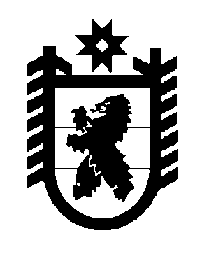 Российская Федерация Республика Карелия    ПРАВИТЕЛЬСТВО РЕСПУБЛИКИ КАРЕЛИЯПОСТАНОВЛЕНИЕот 30 марта 2016 года № 112-Пг. Петрозаводск О внесении изменений в постановление Правительства Республики Карелия от 18 марта 2015 года № 84-ППравительство Республики Карелия п о с т а н о в л я е т:Внести в Порядок осуществления внутреннего государственного финансового контроля в Республике Карелия, утвержденный постановлением Правительства Республики Карелия от 18 марта 
2015 года № 84-П (Собрание законодательства Республики Карелия, 2015, № 3, ст. 469), следующие изменения:1) в пункте 7:подпункт «б» изложить в следующей редакции:«б) финансовые органы (главные распорядители (распорядители) и получатели средств местных бюджетов, которым предоставлены межбюджетные трансферты) в части соблюдения ими целей, порядка и условий предоставления межбюджетных трансфертов, бюджетных кредитов, предоставленных из бюджета Республики Карелия, а также достижения ими показателей результативности использования указанных средств, соответствующих целевым показателям и индикаторам, предусмотренным государственными программами Республики Карелия;»;подпункт «з» изложить в следующей редакции:«з) юридические лица (за исключением государственных учреждений Республики Карелия, государственных унитарных предприятий Республики Карелия, государственных корпораций Республики Карелия и государственных компаний Республики Карелия, хозяйственных товариществ и обществ с участием Республики Карелия в их уставных (складочных) капиталах, а также коммерческих организаций с долей (вкладом) таких товариществ и обществ в их уставных (складочных) капиталах), индивидуальные предприниматели, физические лица в части соблюдения ими условий договоров (соглашений) о предоставлении средств из бюджета Республики Карелия, государственных контрактов, соблюдения ими целей, порядка и условий предоставления кредитов и займов, обеспеченных государственными гарантиями Республики Карелия, целей, порядка и условий размещения средств бюджета  Республики Карелия в ценные бумаги таких юридических лиц;»;дополнить подпунктом «м» следующего содержания:«м) государственные корпорации Республики Карелия и государственные компании Республики Карелия»; 2) в подпункте «ж» пункта 10 слова «нарушением бюджетного законодательства Российской Федерации и иных нормативных правовых актов, регулирующих бюджетные правоотношения» исключить;3) дополнить пунктом 10.1 следующего содержания:«10.1. Объекты контроля (их должностные лица) имеют право:а) знакомиться с приказом о проведении выездной проверки (ревизии), о приостановлении, возобновлении и продлении срока проведения выездной проверки (ревизии), об изменении состава проверочной (ревизионной) группы;б) присутствовать при проведении выездной проверки (ревизии), давать объяснения по вопросам, относящимся к предмету проверки (ревизии), сфере деятельности объекта контроля при проведении обследования;в) знакомиться с актами проверок (ревизий), заключениями, подготовленными по результатам проведения обследований;г) обжаловать действия (бездействие) должностных лиц органа контроля в соответствии с законодательством Российской Федерации»;4) дополнить пунктом 11.1 следующего содержания:«11.1.  Объекты контроля (их должностные лица) обязаны:а) своевременно и в полном объеме представлять по запросам должностных лиц органа контроля информацию, документы и материалы, необходимые для проведения контрольных мероприятий;б)  давать устные и письменные объяснения должностным лицам органа контроля;в) предоставлять место для проведения выездной проверки (ревизии) в служебном помещении по месту нахождения объекта контроля и (или) по месту фактического осуществления им деятельности, в том числе, в случае проведения выездной проверки (ревизии) в обособленном структурном подразделении (территориальном органе) объекта контроля, – в служебном помещении по месту нахождения его обособленного структурного подразделения (территориального органа);г) обеспечивать беспрепятственный допуск должностных лиц органа контроля, входящих в состав проверочной (ревизионной) группы, в помещения и на территории, которые занимают лица, в отношении которых осуществляется контрольное мероприятие, предъявлять товары, результаты выполненных работ, оказанных услуг;д)  выполнять иные законные требования должностных лиц органа контроля, входящих в состав проверочной (ревизионной) группы, а также не препятствовать законной деятельности указанных лиц при исполнении ими своих служебных обязанностей;е)  своевременно и в полном объеме исполнять требования представлений, предписаний;ж) обеспечивать сохранность данных бухгалтерского (бюджетного) учета и других документов, предусмотренных законодательными и иными нормативными правовыми актами;з) обеспечивать допуск независимых экспертов, привлекаемых в рамках проведения контрольных мероприятий, в помещения и на территории, которые занимают лица, в отношении которых осуществляется контрольное мероприятие, а также к объектам (предметам) исследований (экспертиз).»;5) пункт 22 изложить в следующей редакции:«22. План контрольных мероприятий формируется на полугодие и утверждается руководителем органа контроля.»;6) в пункте 58 слова «30 дней» заменить словами «60 дней»;7) в пункте 63 слова «30 дней» заменить словами «60 дней».Исполняющий обязанностиГлавы Республики Карелия                                                         О.В. Тельнов